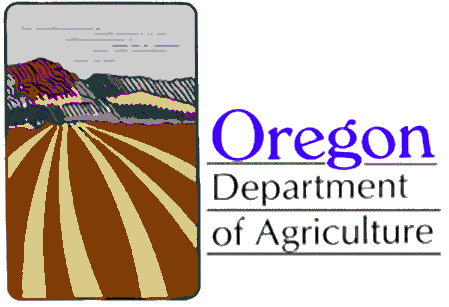 Food Safety ProgramVariance Application	Website: http://www.oregon.gov/oda/programs/foodsafety Please send the completed variance application form to the Oregon Department of Agriculture’s Food Safety Program.  Please submit a separate application form for each variance request, using additional pages if necessary.  Date:_______________________________________________________________Name of Applicant / Owner/ Operator: ____________________________________Name of Establishment: _______________________________________________Mailing:____________________________________________________________Physical Address:____________________________________________________Statewide Chain Establishment: ________ Independent: _____________________Telephone: _________________________________________________________Email: _____________________________________________________________Signature: __________________________________________________________Product or Process Requested: __________________________________________Request for Variance: (OAR 603-25-0030 Section 8-103.11):Describe the proposed Code variance being requested, citing the relevant Code section numbers. Explain specifically how your proposed procedure will adequately control the public health hazards addressed in the Code.  Please include supporting documentation. Include a HACCP plan if required as specified under OAR 603-25-0030 Section 8-201.13(A), including the information specified under OAR 603-25-0030 Section 8-201.14.OAR 603-25-0030 Food Code Website: http://www.oregon.gov/ODA/shared/Documents/Publications/FoodSafety/FoodCode.pdf     Oregon Department of Agriculture     Food Safety Program     635 Capitol Street NE, Salem, OR 97301-2532     Phone:(503) 986-4720 and Fax: (503) 986-4729